Practical work of April  , 2023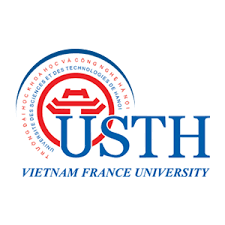 Discovery soft tool for avionics and radionavigationWorks only on PC with Windows, but not on mac/apple OS or tablet !PrerequisitesStep 1: Please verify first that a version of LabVIEW later than 2018 is installed on the running computer or please download and install the Runtime 2018 SP1 32 bits from National Instruments website: https://www.ni.com/fr-fr/support/downloads/software-products/download.labview-runtime.html#329458This download requires a user account on ni.comCheck and specify the configuration of your PC below:  Step 2: Download (“Téléchargement” in French) the ZIP file named “Avionics_RDNAV_evering_0205_DM0074.zip” (Up-to-date version:  May 2th, 2023) using the link below and extract it into a folder (UNZIP)
Step 3: From this unzipped folder, execute the application “Avionics_RDNAV_evering_020523.exe”. A "Windows" security window will probably open :  then click on "additional information" and then on "execute anyway"...     If the arrow is black, then everything is OK, the application is running…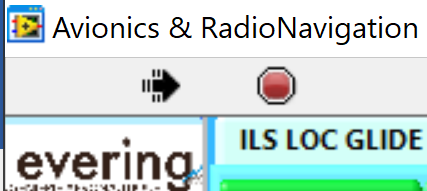 If the arrow is WHITE click on the white arrow to use it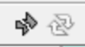 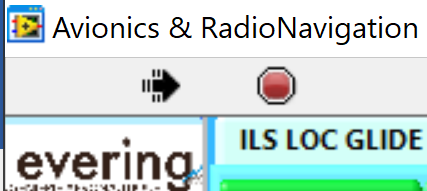 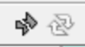 Optional step 4: If the arrow is black and crossed out, then you probably forgot to unzip the downloaded file OR you will probably have to download the additional program from the following link:https://www.ni.com/en-vn/support/downloads/drivers/download.ni-daqmx.html#382067Check your configuration and specify:Lab reportA pdf file has to be uploaded at the end of the lab inside the Moodle session or mailCommented screenshots of the different tasks welcomeName of your file for lab report:     Lpo_yourName_020523.pdfDenis MICHAUD :  denis.michaud@u-bordeaux.frAssociate lecturer at evering institute, University of Bordeaux, in aeronautics, avionics and electrical systemsPresentation of the main tabs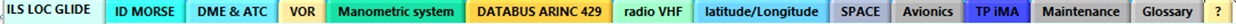 Course 1  : Units in aeronautic, Data bus, dBUnit conversion to aeronautics : handling the tool.Please select the Manometric system tab > SIMULATOR Atmosphere ISA tabQ01. Convert T1 = 55°C and T2 = 12°C into Fahrenheit and Kelvin.   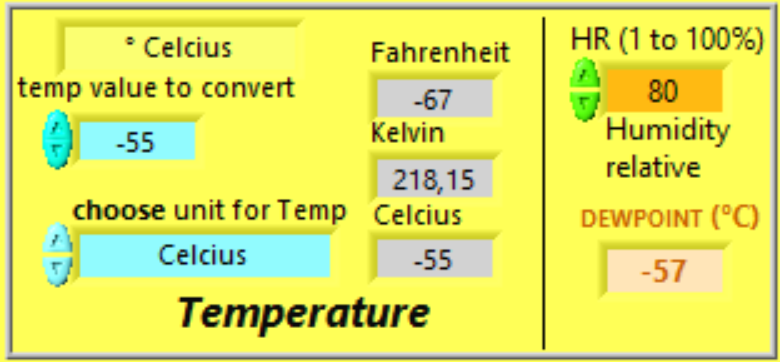 Figure 1: Done with teacher's helpQ02a. Convert T3 = 96°F and T4 = 0°F into Celsius and Kelvin.Q02b The temperature near the ground is +8°C and the dew point temperature is +6°C. 
           The relative humidity RH is                     % ?Q03. Convert D1 = 52 NM and D2 = 4 NM into km and ft.Q04. Convert V1 = 56 km/h into FPM, m/s, knots.Q05. Convert V2 = 650 KT into km/h, FPM, m/s, Beaufort unit.Latitude & longitude coordinates systemPlease select the latitude/Longitude tab > Simulator Coordinates Latitude & Longitude tab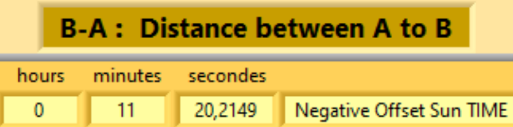 Q6. Compute the distance in NM and km and the time difference of the sunrise between:Signals: voltage and power unitsPlease select the radio VHF tab > Level dB dBm tabQ7.a. Convert 1W into dBW and into dBm. Give the relation between dBW and dBmQ7.b. Convert 10 mW into dBW and into dBm. What is the associated voltage with Z = 50?Q7.c. Convert 10 mW into dBW and into dBm. What is the associated voltage with Z = 377?Q7.d. Convert 20 mW into dBW and into dBm. What is the associated voltage with Z = 600?Q7.e. Convert 2.2V into dBV and mW and into dBm when Z = 600.Q8. Complete the table below, for the sum and difference of two powers among the 5 powers from P1 to P5 proposed (principle of conservation of energy)? 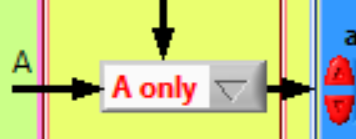 Q9. Assuming that one uses the computation of P2-P4 (with the previous values), what will be the result? Q10. The tracking sensitivity is the minimum power level at which a receiver can receive and maintain a connection with a satellite or constellation of satellites and is about -160 dBm. Convert back into W and mW.ARINC 429 DatabusPlease select the DATABUS ARINC 429 tab > Generalities ARINC 429 tabQ11. How many bits are there to code a 429 ARINC word?Q12. What are the characteristics of the label part (coding, number of bits…)Q13. Is the overall parity odd or even? Q14. What are the communication rates within ARINC429 standards?Please select the DATABUS ARINC 429 tab > Simulator word Calculation 32 bits for ARINC 429 tab and then SELECT altitude feet  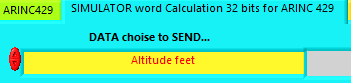 Q15. Which binary word is transmitted when the altitude is 6000 ft. With which label?Q16. Which data encoding type is used for the altitude data?Q17. Which binary word is transmitted when the altitude is 6300 ft. With which label in octal an binary?then SELECT Bearing VOR   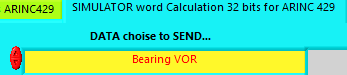 Q18. Which binary and hexadecimal words represent the bearing received 
from the VOR station with QDR = 90° ? With which label?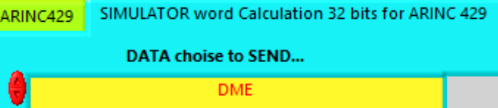 then SELECT DME ( 2 solutions )Q19. Which binary word is transmitted for a DME distance equal to 125.8 NM? With which label? Check the parity bit. Is the encoding type in BCD or BNR format for DME distance information?Please select the Manometric system tab > SIMULATOR Atmosphere ISA tabCourse 2 : Manometric, RDNAV, radio ,DME, XPDRAerologyQ20.a. Compute the True Air Speed, Mach number and density when IAS3 = 350 KT at FL380.Q20.b. Compute the True Air Speed, Mach number and density when IAS4 = 350 KT at FL150.Q20.c. Compute the True Air Speed, Mach number and density when IAS5 = 350 KT at FL050.Q21.a. Convert P1 = 1040 hPa, P2 = 1013 hPa and P3 = 990 hPa into psi, bar, MPa, inHg and N/m².Q21.b. Convert P4 = 30.25 inHg, P5 = 28.14 inHg into psi and mbar.You can either select the Manometric system tab > Machmeter tab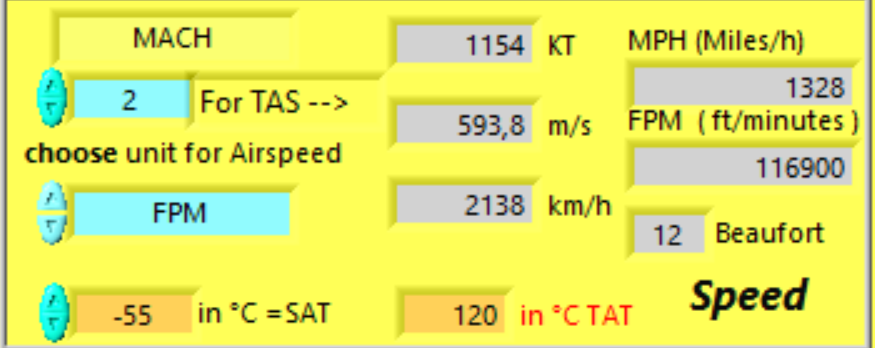 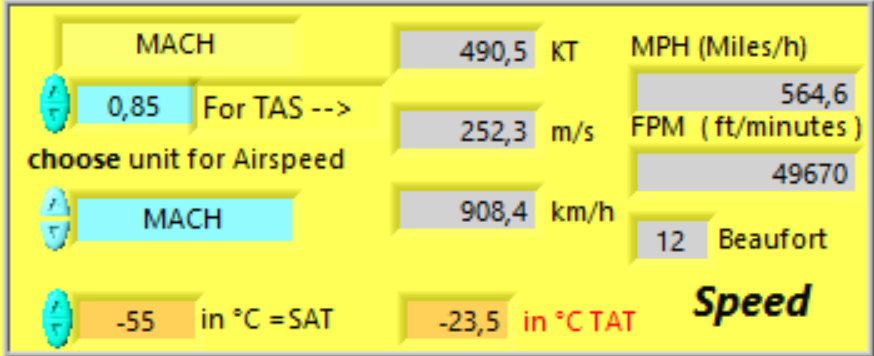 Q22.a. Assuming an A380 aircraft flying at a IAS = 270 KT near FL350, QNH 1013, what is the Mach number and the temperature SAT when TAT measured is equal to –20°C? Compare to the temperature given by ISA modeling, quoted TISA.Mach Number = SAT =ISA +Q22.b. Assuming a Cessna aircraft flying at a speed of 200 km/h near FL100, QNH 1013, what is the SAT when TAT measured is equal to -8°C? Compare to the temperature given by ISA modeling, quoted TISA.Mach Number = SAT =ISA +/-           ?Q22.c. Assuming a Concorde aircraft flying at Mach 2 with an altitude of 16000 m, what is the TAT measured? Same question at Mach 2.2 and Mach 0.85. Compare to the temperature outside the aircraft.Q23. What are the composition and the percentage of the two main gas components of the atmosphere?Airport dataPlease select the Manometric system tab > Chart & weather tab > Vietnam approach chart > Click on USTH logo for more informationQ24. For the Hanoi and Ho-Chi-Minh-Ville airports, identify: Please select the latitude/Longitude tab > LFBDQ25. For the Merignac airport, identify:Runway numbers and airport QFUILS frequencies and Morse-code identifiersMagnetic declinationPressure difference between QNH and QFE DMEPlease select the DME & ATC tab > SIMULATOR XPDR – DME tab   >   Simulator DME tabYou can also select the DME & ATC tab > principle DME tab ….  Q26. What are the DME frequencies associated to the VOR at frequency 113.75 MHz?Q27a. What is the jitter for DME? Q27b. What is its frequency band of DME?Q28. What is the frequency gap between transmission and reception signals?  Q29. What is the DME frequencies associated to the frequency 114.95 MHz? Is it a VOR or ILS frequency?Q30a. Tmeasured = 1.34 ms of time taken for DME range has been measured in X mode. What is the corresponding distance shown by DME?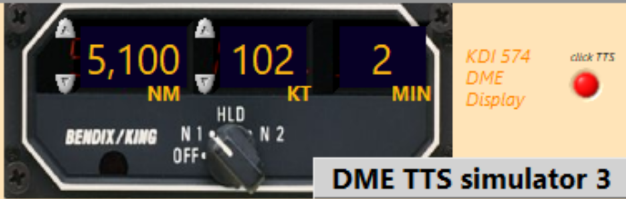 Please use DME TTS simulator 3  Q30b.  What is the Time To Station TTS for a GroundSpeed = 200 KT and DME = 12 NMXPDR transponderPlease select the DME & ATC tab > SIMULATOR XPDR - DME tab  >  XPDR ATCRBS tabOr Please select the DME & ATC tab > Virtual Alticoder tab > FL tab or SQUAWK tabQ31. How many bits are needed to code the transmitted altitude using C mode?Q32. What is the altitude resolution (in ft)?Q33. With how many bits is coded the SQUAWK identification code transmitted using A mode?Virtual alticoderPlease select the DME & ATC tab > SIMULATOR XPDR  -DME tab > Virtual Alticoder tabQ34. What is the coding name used by the transponder alticoder for altitude transmission using C code? Is it ASCII, O’BRIEN, OCTAL, GILHAM, binary?Q35. What is the pressure setting of the alticoder for transponder?Q36. What does ATCRBS stand for?Please select the DME & ATC tab > Virtual Alticoder tab >  clic on  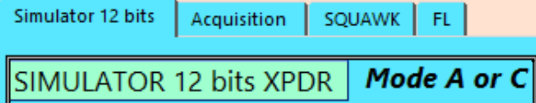 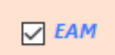 Select SQUAWK or FL tab Q37. What are the SQUAWK codes equivalent to the following altitude: 12300ft?  SQUAWK =  1200ft? FL195? FL250? What are the equivalent altitude and  FL for de SQUAWK code :For SQUAWK = 7000 ?    altitude Z =         ft ?        FL  =For SQUAWK = 4200 ?    altitude Z =         ft ?        FL  =Course 3 :  Maintenance Troubleshooting, ACARS, avionicsAvionicsPlease select the ILS LOC GLIDE tab > ILS PRINCIPLE tabOr Please select the Maintenance tab > Documentation tab> Arinc tabQ38. What is the dedicated ARINC standard and ATA chapter for the ILS? Please select the Avionics tab > black boxQ39. Which system stores the flight data? (useful in case of an accident) . and ATA chapter ?Please select the Avionics tab > Cockpit tabQ40. Inside the cockpit, how many screens, DU Display Unit,  are there in the Airbus A320? Boeing 777 ?Maintenance                     Please select the Maintenance tab > “ACARS” tabQ41a. What is the role of the ACARS system? Q41b. Which associated ARINC standard and ATA chapter are required for ACARS?Q41c. What is the ATA chapter for the “black boxes”? Please select the Avionics tab > Black Box tabAirspeed     Please select the Manometric system tab > SIMULATOR Atmosphere ISA tab Or 		      Please select the Manometric system tab > Airspeed tab > Simulator Airspeed tabQ42a. Compare the different AirSpeed  CAS EAS TAS GS for IAS = 250 KT at Z = 36 000 ft  
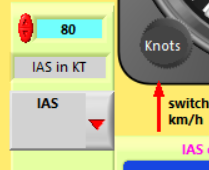 Mach number = ?Impact PressureTotal Pressure ?Q42b. Compare the different AirSpeed  CAS IAS TAS GS for EAS = 480 KT at Z = 42 000 ft    
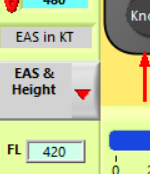 Mach number = ?Impact PressureTotal Pressure ?System EWIS     Please select the Maintenance tab > EWIS tab Q42c. Which EWIS is relevant for avionics?According to AWG specifications,   > EWIS & CABLE & Wire GAUGE & AWG tabWhat is the diameter of a cable with AWG10 in mm?What is the Max Current carrying capacity in ampere (AWG10)?Is the cross-section of an AWG3 cable smaller or larger than the cross-section of an AWG10 cable?Is an AWG3 cable heavier or lighter than an AWG10 cable of the same length? Course 4:  RDNAV, VOR, ILS, ADF, angle for navigationInstrument Landing SystemPlease select the ILS LOC GLIDE tab > ILS PRINCIPLE tab > ILS principles tab or LOC tab or GLIDE tabs….Please select the ILS LOC GLIDE tab > SIMU LOCALIZER or SIMU GLIDE tabQ43a. What are the carrier frequency bands for all ILS Localizer and Glide path? Carrier frequency LOC : Carrier frequency GLIDE : Q43b. What are the signal bandwidths for each channels for the Loc and Glide carriers?  Bandwidth LOC : Bandwidth GLIDE : Q43c. Which frequency  is preponderant  if the aircraft is too above and too RIGHT : 90Hz or 150Hz?What is the deviation bar position ?Preponderant frequency for UP:Preponderant frequency for Right :Horizontal deviation bar :Vertical deviation bar :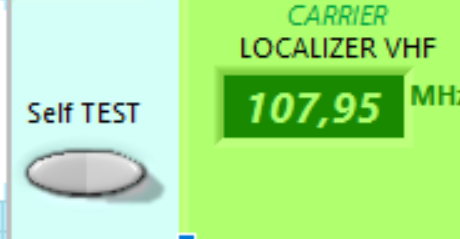 Please select the ILS LOC GLIDE tab > SIMU LOCALIZER Q43d. Test the “Self test” mode (grey button on your left). Observe the harmonic frequencies… oDD / even ?What shows the indicator and the modulating signal spectrum?In test mode, Aircraft is too UP or Down ?In test mode, Aircraft is too LEFT or RIGHT ?Q44.a. What is the Glide and DME frequencies for the ILS on the 23rd runway in Merignac airport?Please select the latitude/longitude tab > LFBD tab > red selectorFrequency LOC for RWY 23 on LFBD =			MHz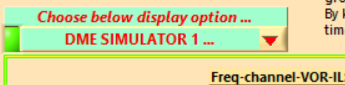 Please select the DME & ATC tab > Simulator DME tab & DME SIMULATOR 1 selector ->
Frequency GLIDE for RWY 23 on LFBD = 		MHz
Frequency DME interrogation for RWY 23 on LFBD = 	GHz
Frequency DME reply for RWY 23 on LFBD =		GHzQ44.b. What is the Glide and DME frequencies associated with the Localizer frequency 109.35 MHz?Frequency GLIDE for paired 109.35 LOC = 			MHz
Frequency DME interrogation for paired 109.35 LOC = 		GHz
Frequency DME reply for paired 109.35 LOC =			GHzQ44.c. What is the Glide and DME frequencies associated with the Localizer frequency 108.15 MHz?Frequency GLIDE for paired 108.15 LOC = 			MHz
Frequency DME interrogation for paired 108.15 LOC = 		GHz
Frequency DME reply for paired 108.15 LOC =			GHzQ44.d. What is the values:If DME = 25 NM and slope angle = 6%:  What is the values for  Time taken, Ground distance and Height ?If Height = 12 000 ft and slope angle = 10%:  What is the values for  Time taken, Ground distance and Slant range DME ?VOR understanding: the 21 aircrafts situation Please select the VOR tab > Simulator VOR tabClick on the left button “exercices 21 aircrafts” 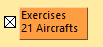 The following window pops up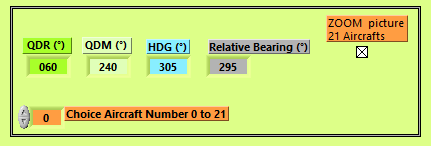 Select the button Zoom picture to resize the picture with the 21 aircrafts 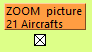 Enter the number of the chosen aircraft for your study 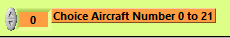 The software will set the values according to chosen aircraft position regarding to the VOR station.You can then set the desired OBS 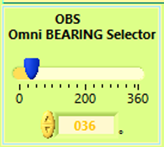 Instruments will then indicate from/To and left/right for the selected OBS.Q46. Choose 3 aircrafts and set the magnetic declination to 13°W. 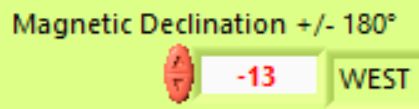 What are the QDM, QDR, relative bearing and heading for the aircrafts?Q47. For the chosen aircrafts and for the 2nd and 14th aircraft, indicate if they are from/to/ or neither   between from and to, and if vertical deviation bar is  left/right/align according to the OBS selected values.ConclusionPlease quote remarks and improving methods or suggestions that can be used in this lab.LabVIEW installed on your computerLabVIEW not installedRuntime requiredVersion :Y or N ?“Avionics_RDNAV_evering_020523_DM0074.zip” is download ?Is the Zip file unzipped (right mouse button and unzip)     Y/N?Specify the decompression directory on your computer:Specify the decompression directory on your computer:Run "avionics_RDNAV_evering020523.exe"                         Y/N?Is the arrow White, Black or Broken Black?   If Broken Black, then load the driver at the link indicated in step 4.    Y/N?Name and location for lab report :Name and location for lab report :AirportsNMkmTime diffBrest and Strasbourg (both in France)Mérignac (France) and Cincinnati (US)Hanoi (Vietnam) and Barcelona (Spain)Hanoi and Ho-Chi-Minh-Ville (both in Vietnam)Tokyo and SydneyTokyo and San Francisco0°N – 25°E and Merignac airport5.33°S – 106.667°E and Toulouse-Blagnac (France)P1P2P3P4P5P1+P2P1-P2P3+P4P3-P4P1+P3(dBm)+10 dBm+5 dBm0 dBm-5 dBm(mW)1 mWHanoiHo-Chi-Minh- Runway numbers and airport QFU - ILS frequencies and Morse-code identifiers ATIS and VOR frequenciesICAO and IATA codeMagnetic declinationPressure difference between QNH and QFEAircraft N°QDMQDRRelative bearingSelected OBS 090°030°305°035°Aircraft n°1Right : FromLeft : FromLeft : TOLeft : FromAircraft n°Aircraft n°Aircraft n°Aircraft n° 14Align : TOAircraft n° 2Left, Neither From nor ToAlign : From